кОмпетенция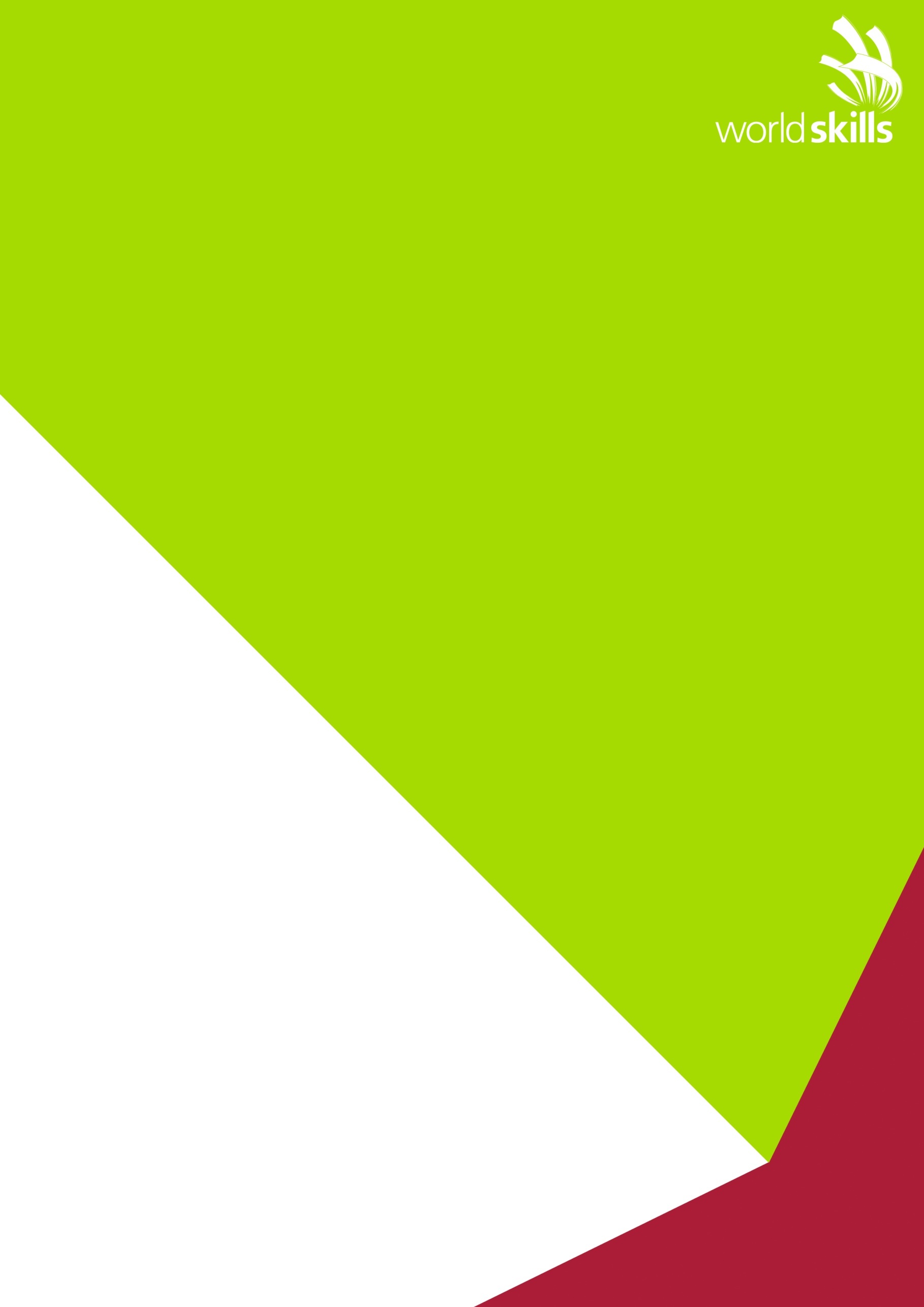 «Сетевое  и системное администрирование»Конкурсное  заданиемодуль A:Пуско-наладка инфраструктуры 
на основе ОС 
семейства LinuxРазработано экспертами WSR:Фучко М.М.Мухаметовым Р.А.Дата: 06.09.17Версия: 1ВВЕДЕНИЕ Умение работать с системами на основе открытого исходного кода становится все более важным навыком для тех, кто желает построить успешную карьеру в ИТ. Данное конкурсное задание содержит множество задач, основанных на опыте реальной эксплуатации информационных систем, в основном интеграции и аутсорсинге. Если вы можете выполнить задание с высоким результатом, то вы точно сможете обслуживать информационную инфраструктуру большого предприятия.Описание конкурсного заданияДанное конкурсное задание разработано с использованием различных открытых технологий, с которыми вы должны быть знакомы по сертификационным курсам LPIC и Red Hat. Задания поделены на следующие секции:Базовая конфигурацияКонфигурация сетевой инфраструктурыСлужбы централизованного управления и журналированияКонфигурация служб удаленного доступаКонфигурация служб хранения данных Конфигурация параметров безопасности и служб аутентификацииСекции независимы друг от друга, но вместе они образуют достаточно сложную инфраструктуру. Некоторые задания достаточно просты и понятны, некоторые могут быть неочевидными. Можно заметить, что некоторые технологии должны работать в связке или поверх других технологий. Например, динамическая маршрутизация должна выполнять поверх настроенного между организациями туннеля. Важно понимать, что если вам не удалось настроить полностью технологический стек, то это не означает что работа не будет оценена. Например, для удаленного доступа необходимо сконфигурировать IPsec-туннель, внутри которого организовать GRE-туннель. Если, например, вам не удалось настроить IPsec, но вы смогли настроить GRE то вы все еще получите баллы за организацию удаленного доступа. Инструкции для участникаВ первую очередь необходимо прочитать задание полностью. Следует обратить внимание, что задание составлено не в хронологическом порядке. Некоторые секции могут потребовать действий из других секций, которые изложены ниже. Например, задание 6 в секции «Базовая конфигурация» предписывает автоматизировать удаленный доступ, который, разумеется, не будет работать без предварительной конфигурации, изложенной в секции «Маршрутизация и удаленный доступ». На вас возлагается ответственность за распределение своего рабочего времени. Не тратьте время, если у вас возникли проблемы с некоторыми заданиями. Вы можете использовать временные решения (если у вас есть зависимости в технологическом стеке) и продолжить выполнение других задач. Рекомендуется тщательно проверять результаты своей работы. Доступ ко всем виртуальным машинам настроен по аккаунту root:toor.Виртуальная машина ISPSRV преднастроена. Управляющий доступ участника к данной виртуальной машине для выполнения задания не предусмотрен.Необходимое Оборудование, приборы, ПО и материалыОжидается, что конкурсное задание выполнимо Участником с привлечением оборудования и материалов, указанных в Инфраструктурном Листе.Схема оценкиКаждый субкритерий имеет приблизительно одинаковый вес. Пункты внутри каждого критерия имеют разный вес, в зависимости от сложности пункта и количества пунктов в субкритерии.Схема оценка построена таким образом, чтобы каждый пункт оценивался только один раз. Например, в секции «Базовая конфигурация» предписывается настроить имена для всех устройств, однако этот пункт будет проверен только на одном устройстве и оценен только 1 раз. Одинаковые пункты могут быть проверены и оценены больше чем 1 раз, если для их выполнения применяются разные настройки или они выполняются на разных классах устройств. Подробное описание методики проверки должно быть разработано экспертами, принимающими участие в оценке конкурсного задания чемпионата, и вынесено в отдельный документ. Данный документ, как и схема оценки, является объектом внесения 30% изменений.Конфигурация хостовНастройте имена хостов в соответствии с Таблицей 1.Установите следующее ПО на ВСЕ хосты:Пакет tcpdumpКлиент ftpКлиент lftpПакет net-toolsРедактор vimНа хостах RTR, CLI-P, SRV, CLI-N, CLI-C сформируйте файл /etc/hosts в соответствии с Таблицей 1 (кроме адреса хоста CLI-P). Данный файл будет применяться во время проверки в случае недоступности DNS-сервисов. Проверка по IP-адресам выполняться не будет. В случае корректной работы DNS-сервисов изменения в файлах /etc/hosts не требуются.Конфигурация сетевой инфраструктурыНастройте IP-адресацию на ВСЕХ хостах в соответствии с Таблицей 1.Настройте сервер протокола динамической конфигурации хостов для машин CLI-C и CLI-PВ качестве DHCP-сервера используйте машину SRVИспользуйте пул адресов 172.16.100.60 — 172.16.100.75Используете адрес машины SRV в качестве адреса DNS-сервераНастройте DHCP-сервер таким образом, чтобы машина CLI-C всегда получала фиксированный IP-адрес в соответствии с Таблицей 1В качестве шлюза по умолчанию используйте адрес интерфейса RTR в локальной сетиИспользуйте DNS-суффикс house.madDNS-записи типа A соответствующего хоста должны обновляться при получении им адреса от DHCP-сервера.На машине SRV настройте службу разрешения доменных имен Сервер должен обслуживать зону house.madСопоставление имен организовать в соответствии с Таблицей 2Запросы, которые выходят за рамки зоны house.mad должны пересылаться DNS-серверу ISPSRVРеализуйте поддержку разрешения обратной зоны. Файлы зон располагать в /opt/dns/На RTR настройте интернет-шлюз для организации коллективного доступа в интернет. Настройте трансляцию сетевых адресов из внутренней сети в адрес внешнего интерфейса.Службы централизованного управления и журналированияНа SRV разверните RADIUS-сервер с использованием пакета  freeradius для организации централизованного управления учетными записямиСоздайте учетные записи user01 … user50Учетные записи должны храниться в локальном файле /etc/passwdНастройте RTR, CLI-C и CLI-P в качестве клиентов RADIUS-сервера.На SRV организуйте централизованный сбор журналов с хостов CLI-C, CLI-P и RTR. Журналы должны храниться в директории /opt/logs/Журналирование должно производится в соответствии с Таблицей 3. Конфигурация служб удаленного доступаНа RTR настройте сервер удаленного доступа на основе технологии OpenVPN:В качестве сервера выступает RTRПараметры туннеляУстройство TUNПротокол UDPПрименяется сжатиеПорт сервера 1122Ключевая информация должна быть сгенерирована на RTRХранение всей необходимой (кроме конфигурационных файлов) информации организовать в /opt/vpnНа CLI-N настройте клиент удаленного доступа на основе технологии OpenVPN:Запуск удаленного подключения должен выполняться скриптом start_vpnАвтоматизация отключения VPN-туннеля не требуетсяСкрипт должен располагаться в /opt/vpn.Скрипт должен вызываться из любого каталога без указания путиИспользуйте следующий путь для расположения файла скрипта  /opt/vpn/start_vpn.shНа RTR настройте удаленный доступ по протоколу SSH:Доступ ограничен пользователями ssh_p и ssh_cSSH-сервер должен работать на порту 1022На CLI-N настройте клиент удаленного доступа SSH: Доступ к серверу RTR должен происходить автоматически по правильному порту, без его явного указания номера порта в команде подключенияДля других серверов по умолчанию должен использоваться порт 22Доступ к RTR под учетной записью ssh_p должен происходить с помощью аутентификации на основе открытых ключей. Конфигурация служб хранения данных На SRV настройте сервер файлового хранилища на основе технологии NFS:В качестве хранилища используется каталог /opt/nfsДоступ организуется для чтения и записиНастройте автоматическое монтирование NFS-хранилища для клиентов CLI-C, CLI-P и CLI-N:Используйте DNS-имя NFS-сервераИспользуйте /opt/nfs в качестве пути для монтирования Клиенты CLI-C и CLI-P монтируют NFS-каталог при запуске ОСКлиент CLI-N монтирует NFS-каталог после установления VPN-туннеля с RTRНа SRV настройте FTP-сервер для доступа к файловому хранилищу Обеспечьте доступ для клиента CLI-N с использованием стандартных портов протокола FTP через внешний интерфейс маршрутизатора RTRКорень FTP-сервера должен располагаться в /opt/nfs Доступ должен быть ограничен пользователем ftpuser:ftppass с правами на чтение и записьКонфигурация параметров безопасности и служб аутентификацииНастройте межсетевой экран на RTRЗапретите прямое попадание трафика из сети First Mile в InternalРазрешите удаленные подключения с использованием OpenVPN на внешний интерфейс маршрутизатора RTRРазрешите SSH подключения на соответствующий порт RTRРазрешите подключения по FTP в соответствии с заданиемДля VPN-клиентов должен быть предоставлен полный доступ к сети InternalТаблица 1. АдресацияТаблица 2. DNS-именаТаблица 3. Правила журналирования*<HOSTNAME> - название директории для журналируемого хоста**В директории /opt/logs/ не должно быть файлов, кроме тех, которые указаны в таблице СетьХостыАдреса (/24)InternalCLI-PCLI-CRTRSRVDHCP172.16.100.50 (DHCP)172.16.100.1172.16.100.100Last MileISPSRVRTR10.10.10.110.10.10.10First MileISPSRVCLI-N20.20.20.120.20.20.10ХостDNS-имяCLI-PA:cli-p.house.madCNAME: mom.house.madCNAME: dad.house.madCLI-CA:cli-c.house.madCNAME: son.house.madSRVA:srv.house.madCNAME: server.house.madCNAME: center.house.madRTRA:rtr.house.madCNAME: fw.house.madИсточникУровень журналаФайлВсе хостыcritical и выше/opt/logs/<HOSTNAME>/crit.logSRVauth.*/opt/logs/<HOSTNAME>/auth.logRTR*.err /opt/logs/<HOSTNAME>/error.logВсе кроме RTR*.err/opt/logs/err.log